Publicado en Madrid el 01/02/2021 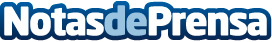 Su calidad y practicidad, bazas de los perfumes como regalo de San Valentín, sugiere Similar ParfumLos perfumes de imitación de Similar Parfum suponen una solución muy adecuada para acertar y sorprender a la pareja en el Día de los Enamorados, ya que se trata de un artículo cuya excelencia en todo el proceso de fabricación, sus componentes o su practicidad en el día a día hace que sea muy agradecido por parte de la persona que lo recibeDatos de contacto:Similar Parfum918 81 81 84Nota de prensa publicada en: https://www.notasdeprensa.es/su-calidad-y-practicidad-bazas-de-los-perfumes Categorias: Nacional Moda Consumo Belleza http://www.notasdeprensa.es